السؤال الثاني/ظللي حرف( ص) إذا كانت الإجابة صحيحة وحرف (خ )إذا كانت الإجابة  خاطئة 31- ركنا كلمة التوحيد : النفي والاثبات(    32-من الأدلة العقلية على وجود الله تعالى : معجزات الأنبياء(    )33-من أمثلة النفاق الأصغر خلف الوعد (   )34-تفاسير الصحابة رضي الله عليهم حجة(    )35محبة النبي صلى الله عليه وسلم على درجتين إحداهما فرض والدرجة الثانية سنة(    )36-أن الإقرار بوجود الله تعالى أمر فطري (   )37-لايصح إسلام الشخص إلا إذا أتى بتوحيد الألوهية (    )38-من أنواع التوسل المشروع التوسل إلى الله  بالإعتراف  بالذنب (    )39- أن تصحيح العقيدة هو أول ما بدأت به الرسل عليهم السلام (    )40-من الأعمال التي تنافي التوحيد دعاء غير الله تعالى (    )وفقكِ الله لما يحبه ويرضاهمعلمتكِ: فضيه العبيواني اختبار نهائي ( ٤٠ دوجة ) في الوحدات (٤-٥-٦-٧) مادة توحيد١ الفصل الدراسي الأول ١٤٤٥هـاسم الطالبة :                                                                                          الفصل :                   س١ /  ضعي المصطلح المناسب للتعاريف التالية (  التنجيم - الرياء - التشريع - محبة النبي صلى الله عليه وسلم - التفرق - الاستهزاء بالدين - البيعة الشرعية - السحر - توحيد الأسماء والصفات - الشرك الأكبر )وضع أحكام إلزامية يعمل الناس بها ويتحاكون إليها        ………………………………………………إفراد الله تعالى بالكمال المطلق في أسماءه وصفاته          ………………………… ……… ………………٣-  التشتت والانقسام والانشقاق وكثرة النزعات والنزغات     ……………………………………………………٤- الاستدلال بالأحوال الفلكية على الحوادث الأرضية    …………………………………………………………٥- أن يجعل العبد لله شريكاً في ربوبيته وألوهيته وأسمائه وصفاته  …………………………………………٦- العهد الذي تلتزم به الرعية لولي الأمر الذي استقرت له الولاية وانعقدت له البيعة   ………………………٧- ميل قلب المسلم إلى رسول الله ميلاً يتجلى فيه إيثاره على كل محبوب سوى الله   ……………………٨- عقد ورقى وكلام يتكلم به الساحر أو يكتبه أو يعمل شيئاً يؤثر في بدنه أو قلبه أو عقله  ……………س٢ / قارني بين النفاق الأكبر والنفاق الأصغر من حيث س٣/ صممي خريطة معرفية توضحين عليها أقسام الكفر الأكبرس٤ / مثلي بمثال واحد فقط للعناصر التالية ١- الكفر الأصغر        ………………………………………٢- الشرك الأصغر        ………………………………………٣- الاستهزاء بالدين      ……………………………………٤- حزب وجماعة ضالة ظاهرها ليس ديني     …………… ………………………………٥-  طريقة من طرق الوقاية من السحر        ………………………………………………………………………٦- طريقة من طرق الوقاية من خطر الأحزاب والجماعات الضالة ………………………………………س٥/ اختاري الاجابة الصحيحة    معلمة المادة : أ/ غيمة عطاء                                      مديرة المدرسة : أ/ب-اكملي الفراغ:  1- مصادر العقيدة هي.......................... و.................................من أسماء  الدين التي تطلق على المكلفين...........................و................................ قريش طلبت من نبينا محمد اية فأشار الى ............................وفي ذلك قال تعالى ( اقتربت ......................................)ب -1-عددي اثنان من أهمية العقيدة الاسلامية....................................و......................................من ادلة وجود الله تعالى..................................و......................................    السؤال الثاني:أ)ضعي المسمى الصحيح   للتعاريف التالية :(  السحر ،  معنى شهادة أن لاإله إلا الله -- الدعاء - التطرف والغلو - التشريع  -  العبادة)ب) عددي اثنين مما يلي:السؤال الثالث  صلي  العمود (أ) بما يناسبه من العمود (ب):                                                                         انتهت الأسئلة وفقك الله                                                                              أ/ الجوهره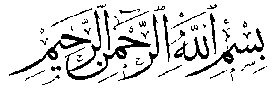 الاختبار نهاية الفترة الاولى - للعام الدراسي 1445هـمستعينا بالله أجب على جميع الأسئلةالسؤال الاول :   ( 4 درجات )س1 / قال تعالى ﴿ فَمَن يَكْفُرْ بِالطَّاغُوتِ وَيُؤْمِن بِاللَّهِ فَقَدِ اسْتَمْسَكَ بِالْعُرْوَةِ الْوُثْقَىٰ لَا انفِصَامَ لَهَا ، وَاللَّهُ سَمِيعٌ عَلِيمٌ ﴾ استخرج من الآية شواهد أركان . لا إله إلا الله ؟ جـ 1 / .............................................................................................................................................................................................................................................................................    س2 / منهم أهل السنة والجماعة ؟جـ 2 / أهل السنة والجماعة:  .................................................................................................................................................................................................................................    السؤال الثاني : أختر الإجابة الصحيحة بوضع خطأ تحتها  ( 18 درجة ، كل فقرة بدرجة وبنصف )1 / قال تعالى ﴿ ٱلۡحَمۡدُ لِلَّهِ رَبِّ ٱلۡعَٰلَمِينَ ﴾  دليل على توحيد ؟أ – الربوبية                                       ب- الألوهية                                        ج- الاسماء والصفات               د- غير ما سبق           2 / قال تعالى ﴿ ٱلَّذِي جَعَلَ لَكُمُ ٱلۡأَرۡضَ فِرَٰشٗا وَٱلسَّمَآءَ بِنَآءٗ وَأَنزَلَ مِنَ ٱلسَّمَآءِ مَآءٗ فَأَخۡرَجَ بِهِۦ مِنَ ٱلثَّمَرَٰتِ رِزۡقٗا لَّكُمۡۖ فَلَا تَجۡعَلُواْ لِلَّهِ أَندَادٗا وَأَنتُمۡ تَعۡلَمُونَ ﴾ هذه الآية استدلال بتوحيد ؟ أ- الالوهية على توحيد الربوبية               ب- الربوبية على توحيد الالوهية              ج- الألوهية                           د- الربوبية 3 / رجوع الإنسان إلى ربه عند الشدائد دليل على أنه يقر............................بربه سبحانه . تكملة الفراغ . أ- بالتوحيد                                      ب- بالله                                               ج- بالفطرة                           د- غير ما سبق4 / الاقرار بتوحيد الربوبية ؟أ- مستقر في القلب                           ب – مجبول عليه القلب                            ج- أمر فطري في القلب             د- كل ما سبق  5 / أول ما يؤمر به من عزم الدخول في الاسلام هو توحيد ؟أ-  الالوهية                                 ب- الربوبية                                           ج- الاسماء والصفات                  د- كل ماسبق6 / المعجزات هي : أمور خارجة عن مقدور البشر ، يجريها الله تعالى تأييدًا ............................ونصرًا لهم  ، تكملة الفراغ ؟ا- للصالحين                                ب- لرسله                                             ج- للضعفاء                               د- للأولياء    7 / (إفراد الله تعالى بالعبادة  ) هو تعريف ؟أ- الإله                                    ب- توحيد الربوبية                             ج- توحيد الألوهية                 د- توحيد الأسماء والصفات 8 / تحقيق المحبة لله تعالى التي تحصل بأداء الصلاة بالاستشعار في ؟أ- الافتقار إلى الله في السجود        ب – عظمة الله في الركوع                    ج-  مناجاة الله في الصلاة                   د- كل ما سبق9 / من ألتزم بتوحيد ............................غفر الله له ذنوبه . تكملة الفراغ ؟أ-  الالوهية                             ب- الربوبية                                      ج- الاسماء والصفات                          د- كل ماسبق10 / من شروط لا إله إلا الله ......... ودليله قول الرسول   (( من مات وهو يعلم أنه لا إله إلا الله دخل الجنة )) . تكملة الفراغ ؟أ –اليقين بها                         ب- العلم بمعناها                                 ج- القبول بها                              د- الانقياد لما دلت عليه 11 / العبادات الظاهرة مثل ؟أ ـ الصبر                              ب- التوكل                                        ج- الشهادتين                                     د- كل ما سبق12 / ( إفراد الله تعالى بتصفية العمل من جميع شوائب الشرك . كالرياء والسمعة ) وهو تعريف ....... شرط من شروط لا إله إلا الله . تكملة الفراغ ؟أ – الصدق                            ب- اليقين                                        ج- العلم بها                                          د- الاخلاص           السؤال الثالث : أكتب عبارة (نعم) أما العبارة الصحيحة، واكتب عبارة (لا) أمام العبارة الخاطئة . ( 12 درجة ، كل فقرة بدرجة وبنصف )1 / أركان الايمان الستة هي أساس العقيدة الاسلامية وأصولها . (    صح   )2 / بداية دعوة الرسل عليهم السلام هي تصحيح الشرائع الاسلامية . (   خطأ   )3 / يجب على ولي الأمر استخدام الرادع الشرعي والقوة لمنع من لم يكف عن نشر بدعته أو المجاهرة بها  . (    صح    )4 / من أمثلة المعجزات ، أن قريشا طلبت من النبي محمد  آية ، فأشار إلى الجبل فانفلق فرقتين . (   خطأ  )5 / توحيد الالوهية ميثاق وعهد مأخوذ على كل الناس . (    صح     )6 / توحيد  الالوهية  متعلق بالأمور الكونية كالخلق والإحياء (  خطأ  )7 / العبادة تعم جميع مجالات الحياة المتنوعة . (   صح      )8 / شروط لا إله إلا الله ثابتة بالنص من القرآن الكريم والسنة النبوية . (    خطأ     )السؤال الرابع : أكمل الفراغات بالعبارات الصحيحة ( 6 درجات ، كل فقرة بدرجة وبنصف )1 / تعريف البدعة هي :  كل محدثة في ..................................................... ( الدين )2 / قد تنحرف بعض النفوس فتشرك في التوحيد الربوبية  كما أدعى .................................................... الربوبية . ( فرعون)3 / توحيد ....................................................هو الغاية من بعثة الرسل وإنزال الكتب .  ( الالوهية)4 / قال الرسول  (( أسعد الناس بشفاعتي يوم القيامة من قال ........................................................................ خالصا من قلبه أو نفسه )) . ( لا إله إلا الله)نرجو لك التوفيق والنجاحالمعلم /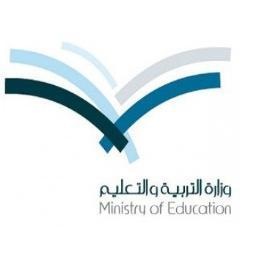 المملكة العربية السعودية                                                                                                                     وزارة التربية والتعليم                                                                                                                                                             40                                                                                                                                                                                 الدرجة النهائيه                                                                                                 أسئلة اختبار مادة التوحيد 1 للصف الثاني ثانوي مسارات الدورالأول  للعام1445هـ  اسم الطالبة .............................................................. الرقم الاكاديمي..............................السؤال الأول    أ/ املئـي الفراغـــات  بما يناسبها:                                                           من اركان الإيمان ...........................و...............................                                                                                                                                                                                                                                                                    2- درجات محبة الرسول درجتان .......................و...........................3- من امثلة  العبـــــادات الباطنة .........................و..........................ب/  عـددي اثنــــان مما يأتي بإختصــــار :        * من سُـبل الوقاية من السحر باذن الله.           1-............................................. 2- .......................................         * من آدلـــــــــــــة وجود الله           1-......................................2-..........................................                                 *من حقـــوق ولي الأمر الذي انعقدت له البيعه         1-...................................    2-...........................................                   *من مصـــــــــادر العقيدة الإسلامية         1-..........................................2-.......................................السؤال الثاني:  زاوجي بين العمود (ا) حسب مايناسبه من العمود (ب)بوضع الحرف المناسب:        السؤال الثالث : ضعي علامة صح امام العبارة الصحيحة وعبارة خطأ أمام العبارة الخاطئة:                   السؤال الرابع: اختاري الاجابة الصحيحة مماياتي بتضليل الحرف المناسب:1 – المحبة عبادة                                                                                                                            2- إدعاء علم الغيب ومعرفة الأسرار وبما سيقع على الأرض3- أن يؤدي العبادة من أجل مدح الناس وثنائهم هو4_  الإستهزاء بشرائع الإسلام 5-  حكم نقض البيعة للإمام                            6- كانوا كفار قريش مقرين بتوحيد7_  معنى شهادة ان لا اله إلا الله8_  حكم كفـر الـنعمه 9_   طلبت قريش من النبي معجزة فاشار الى  10_ قد تنحرف النفوس فتشرك في الربوبيه كما ادعى الربوبيه 11_ سحر التأثير يسمى سحر12_ الاستدلال با الاحوال الفلكية على الحوادث الأرضية هو13_ عدد شروط لاإله الا الله 14_  كل محدثة في الدين هي .15- كل ما يحبه الله ويرضاه من الاقوال والإعمال الظاهرة والباطنة.                                                                                         16- من اسماء الله الرحيم يشتق منه صفة17_ من امثلة المحاكم في المملكه18_  حكم البيعة الشرعية لولي الأمر 19- حكم الخروج  على ولي الأمر بعد المبايعه20- نظام الحكم في المملكة العربيه السعودية انتهت الاسئله بارك الله جهدك ورزقك ثمرة عملكأ/الجوهرهالمملكة العربية السعودية                                                             اسم الطالبة / 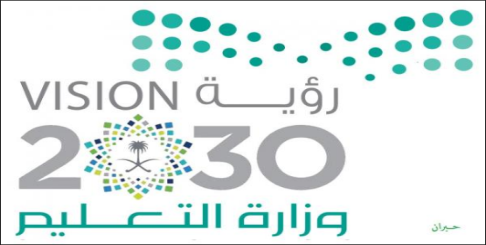 وزارة التعليم                                                                             الصف / الثاني ثانوي المسار العام ثانوية                                  المادة / التوحيد 1ــــــــــــــــــــــــــــــــــــــــــــــــــــــــــــــــــــــــــــــــــــــــــــــــــــــــــــــــــــــــــــــــــــــــــــــــــــــــــــــــــــــــــــــــــــــــــــــــــــــــــــــــــمستعينة بعلام الغيوب أجيبي عن المطلوب .س1/أكتبي المصطلح الشرعي في الجدول التالي من خلال المعطيات التالية  :                     ( التوحيد - الفرق والأحزاب - لااله الاالله -توحيد الربوبية -الكفر الأصغر -البدعة - النفاق - البيعة الشرعية ) ـــــــــــــــــــــــــــــــــــــــــــــــــــــــــــــــــــــــــــــــــــــــــــــــــــــــــــــــــــــــــــــــــــــــــــــــــــــــــــــــــــــــــــــــــــــــــــــــــــــــــــــــــس2 / أكملي الفراغات التالية / من أهمية العقيدة الإسلامية    .....................................................و..............................................................من خطورة الشرك .............................................................و...............................................................من سبل الوقاية من السحر    .........................................................و................................................................من مفاسد الخروج على ولي الأمر ....................................................................و..................................................ـــــــــــــــــــــــــــــــــــــــــــــــــــــــــــــــــــــــــــــــــــــــــــــــــــــــــــــــــــــــــــــــــــــــــــــــــــــــــــــــــــــــــــــــــــــــــــــــــــــــــــــــــس3/ حددي ركني كلمة التوحيد في الآيات الآتية   :ــــــــــــــــــــــــــــــــــــــــــــــــــــــــــــــــــــــــــــــــــــــــــــــــــــــــــــــــــــــــــــــــــــــــــــــــــــــــــــــــــــــــــــــــــــــــــــــــــــــــــــــــــس4/ مثلي لما يلي : س5/ اختاري الإجابة الصحيحة من خلال المعطيات التالية  : 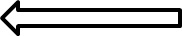 س6/ قارني بين من وقع في الشرك الأكبر ومن وقع في الشرك الأصغر فيما يلي : ـــــــــــــــــــــــــــــــــــــــــــــــــــــــــــــــــــــــــــــــــــــــــــــــــــــــــــــــــــــــــــــــــــــــــــــــــــــــــــــــــــــــــــــــــــــــــــــــــــــــــــــــــس7/ صنفي حسب المطلوب . ــــــــــــــــــــــــــــــــــــــــــــــــــــــــــــــــــــــــــــــــــــــــــــــــــــــــــــــــــــــــــــــــــــــــــــــــــــــــــــــــــــــــــــــــــــــــــــــــــــــــــــــــس8/ عددي اثنين من أذكار الصباح والمساء...............................................................................................................................................................................................................................................................................................................................................ــــــــــــــــــــــــــــــــــــــــــــــــــــــــــــــــــــــــــــــــــــــــــــــــــــــــــــــــــــــــــــــــــــــــــــــــــــــــــــــــــــــــــــــــــــــــــــــــــــــــــــــــس9/ اذكري اثنين من عقيدة أهل السنة والجماعة في أسماء الله وصفاته ...............................................................................................................................................................................................................................................................................................................................................ـــــــــــــــــــــــــــــــــــــــــــــــــــــــــــــــــــــــــــــــــــــــــــــــــــــــــــــــــــــــــــــــــــــــــــــــــــــــــــــــــــــــــــــــــــــــــــــــــــــــــــــــــس10/ مالحكمة من خلق الجن والانس ؟.......................................................................................................................................................................ـــــــــــــــــــــــــــــــــــــــــــــــــــــــــــــــــــــــــــــــــــــــــــــــــــــــــــــــــــــــــــــــــــــــــــــــــــــــــــــــــــــــــــــــــــــــــــــــــــــــــــــــــس11/ صممي خريطة مفاهيم موضحه فيها درجات محبة النبي صلى الله عليه وسلم .ـــــــــــــــــــــــــــــــــــــــــــــــــــــــــــــــــــــــــــــــــــــــــــــــــــــــــــــــــــــــــــــــــــــــــــــــــــــــــــــــــــــــــــــــــــــــــــــــــــــــــــــــس12/ دللي بدليل من القرآن الكريم على مايأتي : ـــــــــــــــــــــــــــــــــــــــــــــــــــــــــــــــــــــــــــــــــــــــــــــــــــــــــــــــــــــــــــــــــــــــــــــــــــــــــــــــــــــــــــــــــــــــــــــــــــــــــــــــــ ‏اختبار نهائي لمادة التوحيد ١ للصف ثاني ثانوي مساراتالإسم/.          شعبة/السؤال الأول ‏/اكملي ما يلي ‏١- انواع الأحزاب والجماعات الضالة:١-                   ٢-      ٢-‏من علامات محبة النبي صلى الله عليه وسلم:١-     ٢-٣-‏من أقسام الكفر الأكبر:١-            ٢.         ٤-‏من أمثلة التوسل :١-                   ٢-٥-‏أقسام :التوحيد:                ،.             ،٦-‏من سبل الوقاية من السحر:١-        ٢-٧-‏من حقوق ولي الأمر:١-     ٢-٨-من صفات الأحزاب والجماعات الضالة:١-     ٢-٩-‏من أهمية الحكم بما أنزل الله:١-    ٢-١٠-‏من منزلة العبادة:١-    ٢-‏السؤال ثاني: ‏اختاري الإجابة الصحيحة من بين الإجابات١-‏منهج أهل السنة والجماعة في مرتكب الكبيرة( مؤمن بامانة فاسق بكبيرته، ‏كافر،  فاسق بكبيرته)٢-‏حكم السحر( مكروه، كفر مخرج من الملة ، بدعة)٣-‏أن يظهر الإيمان ويبطن الكفر ( النفاق ،  الكفر ، الشرك)٤-‏أن يؤدي العبادة من أجل مدح الناس ( النفاق ، الريا ء ، السحر)٥-‏حكم البيعة الشرعية لولي الأمر(  جائزة ، واجبه ، محرمة)٦-‏هو إدعاء علم الغيب وما عرفة الاسرار والأخبار بما سيقع على الأرض( الكهانة والعرافه ، التنجيم ، السحر)٧-‏إفراد الله بأفعاله مثل (الخلق  ،التوكل ، الذبح )٨-‏ من امثلة العبادات الظاهرة (حب الله ، بر الوالدين ، الخوف من الله)٩-‏حكم التوسل بالأحياء الصالحين( ‏جائز ، محرم ، مكروه)١٠-‏الشرك الأصغر( يخلد في النار ، يحبط العمل،  لا يخلد في النار ولا يحبط العمل‏السؤال الثالث:/اكتبي المصطلحات التالية:١-‏إفراد الله في الربوبية والأولوهية  والأسماء وصفات (.                    )٢-‏أن يظهر الإيمان ويبطن الكفر (.                  )٣-‏التشتت و الانقسام وكثرة النزعات والنزاعات (.                   )٤-‏وضع أحكام إلزامية يعمل الناس بها ويتحاكمون إليها وهو حق لله وحده عز وجل(.                    )٥-‏عدم الإيمان بالله سواء"كان تكذبا" اوشكا" اوظنا" او استكبارا" او نفاقا" أو اعراضا"(.                  )٦-‏أن يجعل العبد لله شريكا "له في الربوبية والألوهية  والأسماء والصفات (.                    )٧-‏هي الذنوب التي وردت تسميتها في الكتاب والسنة كفرا "ولم تصل إلى حد الكفر الأكبر(.                    )٨-‏كل ما يحبه الله من الأقوال والأفعال والأعمال الظاهرة والباطنة (.               ٩-‏لا معبود بحق الا الله  (.                       )١٠-‏إفراد الله بأفعاله(.                         )                       السؤال الرابع:أ/ ‏صلي ما يناسب بالأرقام من الأمثلة:١-‏السخرية والاستخفاف بشرائع الدين. .     دعاء غير الله.  (      )  ٢-‏إذا حدث كذب.                           كفرأصغر.     (     )٣-‏الرياء.                                    نفاق اصغر. .    (       )٤-‏كفر النعمة. .                              شرك أصغر . .   (     )٥-‏ ‏دعاء الرسول صلى الله عليه وسلم     الاستهزاء في الدين(     )ب/ على ماذا تدل الأدله التاليه:١-(أن اقيموا الدين ولا تتفرقوا فيه) ٢-‏(يا أيها الذين آمنوا اطيعوا الله واطيعوا الرسول وأولي الأمر منكم)   ٣-‏(ومن أظلم ممن إفتراء على الله كذبا أو كذب بالحق لما جاء أليس في جهنم مثوى للكافرين)       ‏٤-(‏وإذا سألك عبادي عني فإني قريب أجيب دعوة الداعي إذا دعان).     ‏٥-(‏أم خلقوا من غير شيء أم هم الخالقون).    ‏.   ‏أنتهت الأسئلة.      والله الموفقالسؤال الأول: ظللي الإجابة الصحيحة في ورقة الإجابة:السؤال الأول: ظللي الإجابة الصحيحة في ورقة الإجابة:السؤال الأول: ظللي الإجابة الصحيحة في ورقة الإجابة:السؤال الأول: ظللي الإجابة الصحيحة في ورقة الإجابة:السؤال الأول: ظللي الإجابة الصحيحة في ورقة الإجابة:السؤال الأول: ظللي الإجابة الصحيحة في ورقة الإجابة:السؤال الأول: ظللي الإجابة الصحيحة في ورقة الإجابة:السؤال الأول: ظللي الإجابة الصحيحة في ورقة الإجابة:1-مايجب أن يوقن به المؤمن يقيناً ثابتاً لا يخالطه شك من الإيمان بالله وملائكته وكتبه ورسله والمراد 1-مايجب أن يوقن به المؤمن يقيناً ثابتاً لا يخالطه شك من الإيمان بالله وملائكته وكتبه ورسله والمراد 1-مايجب أن يوقن به المؤمن يقيناً ثابتاً لا يخالطه شك من الإيمان بالله وملائكته وكتبه ورسله والمراد 1-مايجب أن يوقن به المؤمن يقيناً ثابتاً لا يخالطه شك من الإيمان بالله وملائكته وكتبه ورسله والمراد 1-مايجب أن يوقن به المؤمن يقيناً ثابتاً لا يخالطه شك من الإيمان بالله وملائكته وكتبه ورسله والمراد 1-مايجب أن يوقن به المؤمن يقيناً ثابتاً لا يخالطه شك من الإيمان بالله وملائكته وكتبه ورسله والمراد 1-مايجب أن يوقن به المؤمن يقيناً ثابتاً لا يخالطه شك من الإيمان بالله وملائكته وكتبه ورسله والمراد 1-مايجب أن يوقن به المؤمن يقيناً ثابتاً لا يخالطه شك من الإيمان بالله وملائكته وكتبه ورسله والمراد أأصول الدين  بالعقيدة جالفقهد  الطبيعة2- أصول العقيدة الإسلامية تجمعها أركان الإيمان 2- أصول العقيدة الإسلامية تجمعها أركان الإيمان 2- أصول العقيدة الإسلامية تجمعها أركان الإيمان 2- أصول العقيدة الإسلامية تجمعها أركان الإيمان 2- أصول العقيدة الإسلامية تجمعها أركان الإيمان 2- أصول العقيدة الإسلامية تجمعها أركان الإيمان 2- أصول العقيدة الإسلامية تجمعها أركان الإيمان 2- أصول العقيدة الإسلامية تجمعها أركان الإيمان االستةبالخمسةج السبعةد  الأربعة3- من مصادر العقيدة الإسلامية 3- من مصادر العقيدة الإسلامية 3- من مصادر العقيدة الإسلامية 3- من مصادر العقيدة الإسلامية 3- من مصادر العقيدة الإسلامية 3- من مصادر العقيدة الإسلامية 3- من مصادر العقيدة الإسلامية 3- من مصادر العقيدة الإسلامية أالقرآن بالسنه جإجماع السلف د   جميع ما سبق4-من أسباب الانحراف عن العقيدة 4-من أسباب الانحراف عن العقيدة 4-من أسباب الانحراف عن العقيدة 4-من أسباب الانحراف عن العقيدة 4-من أسباب الانحراف عن العقيدة 4-من أسباب الانحراف عن العقيدة 4-من أسباب الانحراف عن العقيدة 4-من أسباب الانحراف عن العقيدة أالاعتماد على القرآن والسنهبالاعتماد على الرأي والجهلجأخذ العلم من العلماء د  الانقياد الكامل لكتاب الله5- من أقسام التوحيد 5- من أقسام التوحيد 5- من أقسام التوحيد 5- من أقسام التوحيد 5- من أقسام التوحيد 5- من أقسام التوحيد 5- من أقسام التوحيد 5- من أقسام التوحيد أتوحيد الربوبية ب الألوهية جالأسماء والصفاتد  جميع ما سبق6-فرعون ادعى توحيد 6-فرعون ادعى توحيد 6-فرعون ادعى توحيد 6-فرعون ادعى توحيد 6-فرعون ادعى توحيد 6-فرعون ادعى توحيد 6-فرعون ادعى توحيد 6-فرعون ادعى توحيد أالألوهية بالربوبية جالأسماء والصفات د  العبودية7- حكم السحر7- حكم السحر7- حكم السحر7- حكم السحر7- حكم السحر7- حكم السحر7- حكم السحر7- حكم السحرأمكروهبكفر اصغرجكفر اكبر مخرج من الملةدمباح8-من شروط لا إله إلا الله 8-من شروط لا إله إلا الله 8-من شروط لا إله إلا الله 8-من شروط لا إله إلا الله 8-من شروط لا إله إلا الله 8-من شروط لا إله إلا الله 8-من شروط لا إله إلا الله 8-من شروط لا إله إلا الله أالعلم بالشك جالجهل د المخالفة9-من العبادات الباطنة  :9-من العبادات الباطنة  :9-من العبادات الباطنة  :9-من العبادات الباطنة  :9-من العبادات الباطنة  :9-من العبادات الباطنة  :9-من العبادات الباطنة  :9-من العبادات الباطنة  :أالتلفظ بالشهادتين بإقام الصلاة جالتوكل على الله د بر الوالدين 10-ان يظهر الايمان ويبطن الكفر10-ان يظهر الايمان ويبطن الكفر10-ان يظهر الايمان ويبطن الكفر10-ان يظهر الايمان ويبطن الكفر10-ان يظهر الايمان ويبطن الكفر10-ان يظهر الايمان ويبطن الكفر10-ان يظهر الايمان ويبطن الكفر10-ان يظهر الايمان ويبطن الكفرأالنفاقبالكفرجالايماند  التوحيد11-حكم التوسل بالصالحين الاحياء11-حكم التوسل بالصالحين الاحياء11-حكم التوسل بالصالحين الاحياء11-حكم التوسل بالصالحين الاحياء11-حكم التوسل بالصالحين الاحياء11-حكم التوسل بالصالحين الاحياء11-حكم التوسل بالصالحين الاحياء11-حكم التوسل بالصالحين الاحياءأجائزبمحرمجمكروه د   شرك اكبر12- من أنواع الكفر الاكبر12- من أنواع الكفر الاكبر12- من أنواع الكفر الاكبر12- من أنواع الكفر الاكبر12- من أنواع الكفر الاكبر12- من أنواع الكفر الاكبر12- من أنواع الكفر الاكبر12- من أنواع الكفر الاكبرأالرياءبقتال المسلم جكفر التكذيب د  كفر النعمة13. من أعظم الذنوب عند الله وأشنعها  13. من أعظم الذنوب عند الله وأشنعها  13. من أعظم الذنوب عند الله وأشنعها  13. من أعظم الذنوب عند الله وأشنعها  13. من أعظم الذنوب عند الله وأشنعها  13. من أعظم الذنوب عند الله وأشنعها  13. من أعظم الذنوب عند الله وأشنعها  13. من أعظم الذنوب عند الله وأشنعها  أالكذب   بالشرك  جالغيبةد    الرياء14-  حكم الاستهزاء بالدين14-  حكم الاستهزاء بالدين14-  حكم الاستهزاء بالدين14-  حكم الاستهزاء بالدين14-  حكم الاستهزاء بالدين14-  حكم الاستهزاء بالدين14-  حكم الاستهزاء بالدين14-  حكم الاستهزاء بالدينأشركبكفرجنفاقد رياء 15-من علامات محبة النبي  :15-من علامات محبة النبي  :15-من علامات محبة النبي  :15-من علامات محبة النبي  :15-من علامات محبة النبي  :15-من علامات محبة النبي  :15-من علامات محبة النبي  :15-من علامات محبة النبي  :أمخالفته  بالاقتداء به ج عدم الصلاة عليه عند ذكرهدجميع ماسبق16-من طرق الوقاية من خطر الأحزاب والجماعات الضالة16-من طرق الوقاية من خطر الأحزاب والجماعات الضالة16-من طرق الوقاية من خطر الأحزاب والجماعات الضالة16-من طرق الوقاية من خطر الأحزاب والجماعات الضالة16-من طرق الوقاية من خطر الأحزاب والجماعات الضالة16-من طرق الوقاية من خطر الأحزاب والجماعات الضالة16-من طرق الوقاية من خطر الأحزاب والجماعات الضالة16-من طرق الوقاية من خطر الأحزاب والجماعات الضالةأالحذر من المواقع المشبوهة بلزوم مواطن الفتنجالتعايش معهم  داتباعهم17-من الأحزاب والجماعات الضالة  17-من الأحزاب والجماعات الضالة  17-من الأحزاب والجماعات الضالة  17-من الأحزاب والجماعات الضالة  17-من الأحزاب والجماعات الضالة  17-من الأحزاب والجماعات الضالة  17-من الأحزاب والجماعات الضالة  17-من الأحزاب والجماعات الضالة  أداعش بحزب اللهججماعة الحوثي دجميع ماسبق18-من طرق الأحزاب الضالة 18-من طرق الأحزاب الضالة 18-من طرق الأحزاب الضالة 18-من طرق الأحزاب الضالة 18-من طرق الأحزاب الضالة 18-من طرق الأحزاب الضالة 18-من طرق الأحزاب الضالة 18-من طرق الأحزاب الضالة أاستغلال مفهوم الحجاب بالمقاطعةجاستغلال مفهوم الجهاددالاستهزاء19 – نظام الحكم في المملكة العربية السعودية19 – نظام الحكم في المملكة العربية السعودية19 – نظام الحكم في المملكة العربية السعودية19 – نظام الحكم في المملكة العربية السعودية19 – نظام الحكم في المملكة العربية السعودية19 – نظام الحكم في المملكة العربية السعودية19 – نظام الحكم في المملكة العربية السعودية19 – نظام الحكم في المملكة العربية السعوديةأرئاسي ب ملكيجولايات دجمهوري20-حكم تأسيس الأحزاب والجماعات الضالة أو الانتماء إليها والتعاطف معها 20-حكم تأسيس الأحزاب والجماعات الضالة أو الانتماء إليها والتعاطف معها 20-حكم تأسيس الأحزاب والجماعات الضالة أو الانتماء إليها والتعاطف معها 20-حكم تأسيس الأحزاب والجماعات الضالة أو الانتماء إليها والتعاطف معها 20-حكم تأسيس الأحزاب والجماعات الضالة أو الانتماء إليها والتعاطف معها 20-حكم تأسيس الأحزاب والجماعات الضالة أو الانتماء إليها والتعاطف معها 20-حكم تأسيس الأحزاب والجماعات الضالة أو الانتماء إليها والتعاطف معها 20-حكم تأسيس الأحزاب والجماعات الضالة أو الانتماء إليها والتعاطف معها أمحرم ب   سنه جمكروهدمستحب21-حكم البيعة الشرعية لولي الأمر 21-حكم البيعة الشرعية لولي الأمر 21-حكم البيعة الشرعية لولي الأمر 21-حكم البيعة الشرعية لولي الأمر 21-حكم البيعة الشرعية لولي الأمر 21-حكم البيعة الشرعية لولي الأمر 21-حكم البيعة الشرعية لولي الأمر 21-حكم البيعة الشرعية لولي الأمر أواجب بسنه جمكروه دمستحب 22-أهمية البيعة الشرعية لولي الأمر أنها سبب 22-أهمية البيعة الشرعية لولي الأمر أنها سبب 22-أهمية البيعة الشرعية لولي الأمر أنها سبب 22-أهمية البيعة الشرعية لولي الأمر أنها سبب 22-أهمية البيعة الشرعية لولي الأمر أنها سبب 22-أهمية البيعة الشرعية لولي الأمر أنها سبب 22-أهمية البيعة الشرعية لولي الأمر أنها سبب 22-أهمية البيعة الشرعية لولي الأمر أنها سبب أللتفرقب       لوحدة الكلمةجالتشتت دالأحزاب23- حكم نقض البيعة الشرعية23- حكم نقض البيعة الشرعية23- حكم نقض البيعة الشرعية23- حكم نقض البيعة الشرعية23- حكم نقض البيعة الشرعية23- حكم نقض البيعة الشرعية23- حكم نقض البيعة الشرعية23- حكم نقض البيعة الشرعيةأجائز بمحرم جمكروه دواجب24-تكون البيعة الشرعية 24-تكون البيعة الشرعية 24-تكون البيعة الشرعية 24-تكون البيعة الشرعية 24-تكون البيعة الشرعية 24-تكون البيعة الشرعية 24-تكون البيعة الشرعية 24-تكون البيعة الشرعية أعند اهل الحل والعقدب  بالإجبار ج  التعصبدبتتبع الشهوات25- من حقوق ولي الأمر الذي انعقدت له البيعة 25- من حقوق ولي الأمر الذي انعقدت له البيعة 25- من حقوق ولي الأمر الذي انعقدت له البيعة 25- من حقوق ولي الأمر الذي انعقدت له البيعة 25- من حقوق ولي الأمر الذي انعقدت له البيعة 25- من حقوق ولي الأمر الذي انعقدت له البيعة 25- من حقوق ولي الأمر الذي انعقدت له البيعة 25- من حقوق ولي الأمر الذي انعقدت له البيعة أالسمع والطاعة بالتعصب  جالدعاء عليه دالخروج عليه 26-من مفاسد الخروج على ولي الأمر 26-من مفاسد الخروج على ولي الأمر 26-من مفاسد الخروج على ولي الأمر 26-من مفاسد الخروج على ولي الأمر 26-من مفاسد الخروج على ولي الأمر 26-من مفاسد الخروج على ولي الأمر 26-من مفاسد الخروج على ولي الأمر 26-من مفاسد الخروج على ولي الأمر أالأمن بزعزعة الأمن جترابط المجتمعدالرخاء27-   قال تعالى : ( اياك نعبد واياك نستعين ) تدل على توحيد27-   قال تعالى : ( اياك نعبد واياك نستعين ) تدل على توحيد27-   قال تعالى : ( اياك نعبد واياك نستعين ) تدل على توحيد27-   قال تعالى : ( اياك نعبد واياك نستعين ) تدل على توحيد27-   قال تعالى : ( اياك نعبد واياك نستعين ) تدل على توحيد27-   قال تعالى : ( اياك نعبد واياك نستعين ) تدل على توحيد27-   قال تعالى : ( اياك نعبد واياك نستعين ) تدل على توحيد27-   قال تعالى : ( اياك نعبد واياك نستعين ) تدل على توحيدأالألوهيةبالربوبيةجالأسماء والصفاتدالعقيدة28-تصديقه فيما أخبر وطاعته فيما أمر واجتناب ما نهى عنه وزجر 28-تصديقه فيما أخبر وطاعته فيما أمر واجتناب ما نهى عنه وزجر 28-تصديقه فيما أخبر وطاعته فيما أمر واجتناب ما نهى عنه وزجر 28-تصديقه فيما أخبر وطاعته فيما أمر واجتناب ما نهى عنه وزجر 28-تصديقه فيما أخبر وطاعته فيما أمر واجتناب ما نهى عنه وزجر 28-تصديقه فيما أخبر وطاعته فيما أمر واجتناب ما نهى عنه وزجر 28-تصديقه فيما أخبر وطاعته فيما أمر واجتناب ما نهى عنه وزجر 28-تصديقه فيما أخبر وطاعته فيما أمر واجتناب ما نهى عنه وزجر أالعبادة بالتوسل جالرجاء دمعنى شهادة أن محمداً رسول الله 29-من أعظم الأسباب التي تمنع الإصابة بالسحر 29-من أعظم الأسباب التي تمنع الإصابة بالسحر 29-من أعظم الأسباب التي تمنع الإصابة بالسحر 29-من أعظم الأسباب التي تمنع الإصابة بالسحر 29-من أعظم الأسباب التي تمنع الإصابة بالسحر 29-من أعظم الأسباب التي تمنع الإصابة بالسحر 29-من أعظم الأسباب التي تمنع الإصابة بالسحر 29-من أعظم الأسباب التي تمنع الإصابة بالسحر أتقوى الله ب عدم الالتزام بالأذكارجالبعد عن اللهدالذهاب للسحرة30– كل أمر محدث في الدين هو.30– كل أمر محدث في الدين هو.30– كل أمر محدث في الدين هو.30– كل أمر محدث في الدين هو.30– كل أمر محدث في الدين هو.30– كل أمر محدث في الدين هو.30– كل أمر محدث في الدين هو.30– كل أمر محدث في الدين هو.أبدعهبنفاقجكفردشركأوجه المقارنة النفاق الأكبرالنفاق الأصغربقاؤه في الإسلام مآله يوم القيامة الأعمال الصالحة التي عملها العبارة أبج دقال تعالى : (ومن أحسن من الله حكماً لقوم يوقنون )دلت الاية على أن أحكام الله فيها الخير والهدى والسعادة دلت الاية على كمال الدين من الله تعالىدلت على ان طاعة ولي الأمر حكم صادر من الله تعالى دلت على وجوب البيعة الشرعية لولي الأمر من أمثلة محبة النبي صلى الله عليه وسلم  اركان الإسلام اركان الإيمان قيام الليل وكثرة ذكر الله تعالىبر الوالدين وصلة الرحم قال تعالى ( لقد كان لكم في رسول الله أسوة حسنة لمن كان يرجوا الله واليوم الآخر )هذه الآية تدل على وجوب التأسي بالنبي صلى الله عليه وسلم في أقواله هذه الآية تدل على وجوب التأسي بالنبي صلى الله عليه وسلم في كل شيءهذه الآية تدل على وجوب التأسي بالنبي صلى الله عليه وسلم في أفعالههذه الآية تدل على وجوب التأسي بالنبي صلى الله عليه وسلم في أقواله وافعاله حكم الاستهزاء بالدين للهازل لاشيء عليه لأنه يمزح حرام فقط كفر أكبر مخرج من الملة كالجاد تماماًكفر اصغر غير مخرج من الملة السحر الشيطاني اسم آخر  لسحر التأثير لسحر التخييل لسحر سحرة فرعون للسحر الذي يُري الناس أنه يطيرحكم من دعى غير الله فيما لا يقدر عليه إلا الله شرك أصغر مخرج من الملةنفاق اكبر مخرج من الملة كفر أكبر مخرج من الملة كفر أصغر غير مخرج من الملةيجب تحقيق شهادة أن محمداً رسول الله معرفة فقطإقراراً فقطانقياداً فقط  معرفة وإقراراً وانقياداً ظاهراً وباطناًالذنب الذي لا يغفره الله لصاحبه إذا مات عليه عقوق الوالدين الشرك بالله التولي يوم الزحفقذف المحصنات الغافلات المؤمناتنظام الحكم في المملكة العربية السعوديةملكيأميريجمهوريدستوريأول فرقة ضالة انفصلت عن الحاكم ومن نتائجها قتل الابرياءالمعتزلة المرجئة الخوارجالصوفية باب صفات الله تعالى أوسع من باب الاسماءإجابة خاطئة وتحتاج لتصحيح إجابة ناقصة وتحتاج لإكمال إجابة صحيحة إجابة تحتمل الصواب والخطأأمر الله بطاعة رسوله صلى الله عليه وسلم في القرآن الكريم أكثر من 30 مرة أكثر من 35 مرة أكثر من 40 مرة أكثر من 25 مرة قال عمر بن عبدالعزيز رحمه الله ( إذا رأيت قوماً يتناجون في دينهم بشيء دون العامة فاعلم أنهم على تأسيس ضلالة)دل على أسلوب من أسالبيب عمل الجماعات الضالة وهو أخذ البيعة والعهد لرئيس الحزب دل على أسلوب من أسالبيب عمل الجماعات الضالة وهو السرَّيةدل على أسلوب من أسالبيب عمل الجماعات الضالة وهو التحريضدل على أسلوب من أسالبيب عمل الجماعات الضالة وهو الارتباط بدول معاديةجاءت الشريعة الإسلامية في جميع جوانب الحياة بقواعد كلية عامة تتسع للمستجدات مع تنوع الاحوال والأزمان إجابة خاطئة وتحتاج لتصحيح إجابة صحيحة إجابة تحتمل الصواب والخطأإجابة ناقصة وتحتاج لإكمال كان يعاملهم الرسول صلى الله عليه وسلم معاملة المسلمين ماداموا لم يظهروا على حقيقتهم المنافقين الفاسقينالمشركينالمنافقين والفاسقين والمشركين معاً أكملي العبارة أسماء الله كلها ………………كبرى عظمىحسنى كبرى وعظمى وحسنىالمملكة  العربية السعوديةوزارة التعليمالإدارة التعليم بـاالرياضمكتب تعليم الروابيمدرسة .......................المملكة  العربية السعوديةوزارة التعليمالإدارة التعليم بـاالرياضمكتب تعليم الروابيمدرسة .......................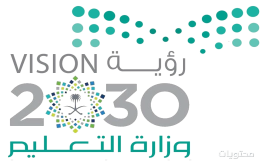 أختبار نهاية الفصل الدراسي الأول للعام الدراسي / 1445هـاسم الطالبة :...............................................................رقم الجلوس (                              )أختبار نهاية الفصل الدراسي الأول للعام الدراسي / 1445هـاسم الطالبة :...............................................................رقم الجلوس (                              )أختبار نهاية الفصل الدراسي الأول للعام الدراسي / 1445هـاسم الطالبة :...............................................................رقم الجلوس (                              )أختبار نهاية الفصل الدراسي الأول للعام الدراسي / 1445هـاسم الطالبة :...............................................................رقم الجلوس (                              )رقم السؤالالدرجة رقماًالدرجة كتابةاسم المصححةتوقيعهااسم المراجعةتوقيعهااسم المدققةتوقيعهاالأولالثانيالثالثالسؤال الأول: أ/ اختر الإجابة الصحيحة:20درجات1ما يترتب على هذه الأسماء والاوصاف من الثواب والعقابما يترتب على هذه الأسماء والاوصاف من الثواب والعقابما يترتب على هذه الأسماء والاوصاف من الثواب والعقابما يترتب على هذه الأسماء والاوصاف من الثواب والعقاب2أصول العقيدة تجمعها  اركان الايمان أصول العقيدة تجمعها  اركان الايمان أصول العقيدة تجمعها  اركان الايمان أصول العقيدة تجمعها  اركان الايمان 1أالعقيدةجالدينأالخمسةجالسبعةالسبعة1ب الاحكامدالتوحيدبالستةد الثمانية الثمانية3قوله تعالى (ان كل شيء خلقناة بقدر.....) دليل الايمانقوله تعالى (ان كل شيء خلقناة بقدر.....) دليل الايمانقوله تعالى (ان كل شيء خلقناة بقدر.....) دليل الايمانقوله تعالى (ان كل شيء خلقناة بقدر.....) دليل الايمان4التوحيد المستقر  في قلوب الناسالتوحيد المستقر  في قلوب الناسالتوحيد المستقر  في قلوب الناسالتوحيد المستقر  في قلوب الناس3أ با القدرجبا الملائكةأالربوبيةجالاسماءالاسماء3بالايماندبا الكتببالالوهيةدالصفاتالصفات5 أسس العقيدة هي اركان أسس العقيدة هي اركان أسس العقيدة هي اركان أسس العقيدة هي اركان6بين النبي الدين من خلال حديثبين النبي الدين من خلال حديثبين النبي الدين من خلال حديثبين النبي الدين من خلال حديث5أالايمان ج     الإسلام أجبريلجأبو هريرةأبو هريرة5بالاحساندالاتقانبابوبكردالبخاريالبخاري7اثبات  جميع أسماء الله وصفاته هذا مذهب اهل السنة والجما عة  في اثبات  جميع أسماء الله وصفاته هذا مذهب اهل السنة والجما عة  في اثبات  جميع أسماء الله وصفاته هذا مذهب اهل السنة والجما عة  في اثبات  جميع أسماء الله وصفاته هذا مذهب اهل السنة والجما عة  في 8مذهب اهل السنة والجماعة  في مرتكب الكبيرةمذهب اهل السنة والجماعة  في مرتكب الكبيرةمذهب اهل السنة والجماعة  في مرتكب الكبيرةمذهب اهل السنة والجماعة  في مرتكب الكبيرة7أالأسماء والاحكامج   توحيد الربوبيةأمؤمن بايمانة فاسق بكبرتهجكافر كفر اكبركافر كفر اكبر7بتوحيد الالوهيةدالأسماء والصفاتبمخلد في الناردفاسق فسق اكبرفاسق فسق اكبر9الصحابة والتابعون لهم باحسان يسمونالصحابة والتابعون لهم باحسان يسمونالصحابة والتابعون لهم باحسان يسمونالصحابة والتابعون لهم باحسان يسمون10  المتبعون لرسول في أقواله وافعاله وتقريرته  هم  المتبعون لرسول في أقواله وافعاله وتقريرته  هم  المتبعون لرسول في أقواله وافعاله وتقريرته  هم  المتبعون لرسول في أقواله وافعاله وتقريرته  هم9أالسلفجالمهاجرين والانصارأاهل السنة والجماعةجاهل الخيراهل الخير9باالتابعوند  نزلبالاوس الخزرجدالمهاجرينالمهاجرين11 ايات الأنبياء تسمى ايات الأنبياء تسمى ايات الأنبياء تسمى ايات الأنبياء تسمى12 حكم مرتكب الكبيرة في مذهب اهل السنة والجماعة اذا لم يتب حكم مرتكب الكبيرة في مذهب اهل السنة والجماعة اذا لم يتب حكم مرتكب الكبيرة في مذهب اهل السنة والجماعة اذا لم يتب حكم مرتكب الكبيرة في مذهب اهل السنة والجماعة اذا لم يتب11أمعجزاتج  كراماتأتحت المشيئةجمنافقمنافق11بعلاماتد  دلالاتبفاسقدكافركافر13كلها من اسباب الانحراف عن العقيدة  ماعداكلها من اسباب الانحراف عن العقيدة  ماعداكلها من اسباب الانحراف عن العقيدة  ماعداكلها من اسباب الانحراف عن العقيدة  ماعدا14تفسير الصحابة  للنصوص الشرعية حجة تفسير الصحابة  للنصوص الشرعية حجة تفسير الصحابة  للنصوص الشرعية حجة تفسير الصحابة  للنصوص الشرعية حجة 13أفتح باب التأويلجتلقي الدين من غير مصادرهألانهم شهدوا تنزيل القرانج لانهم قدوة لانهم قدوة13بالتسليم التامدافراط وتفريطباخذوا العلم من غير اهلهدلانهم مهاجرين لانهم مهاجرين 15كل امر محدث  في الدينكل امر محدث  في الدينكل امر محدث  في الدينكل امر محدث  في الدين16قولة تعالى ( اياك نعبد واياك نستعين)دليل  على توحيدقولة تعالى ( اياك نعبد واياك نستعين)دليل  على توحيدقولة تعالى ( اياك نعبد واياك نستعين)دليل  على توحيدقولة تعالى ( اياك نعبد واياك نستعين)دليل  على توحيد15أالبدعهجالدينأالأسماء والصفاتجالتوحيدالتوحيد15بالسنهد الفهمبالربوبيةدالالوهيةالالوهية17افراد الله تعالى بافعاله تعريف توحيدافراد الله تعالى بافعاله تعريف توحيدافراد الله تعالى بافعاله تعريف توحيدافراد الله تعالى بافعاله تعريف توحيد18صفات الاله الحق ان يكونصفات الاله الحق ان يكونصفات الاله الحق ان يكونصفات الاله الحق ان يكون17أالالوهية جالاسماءأخالقا  فاعلاج رزاق رحيم رزاق رحيم17بالربوبية د الصفاتب رازق كريمدكريم  عليمكريم  عليم19اشهر من ادعى الربوبية هواشهر من ادعى الربوبية هواشهر من ادعى الربوبية هواشهر من ادعى الربوبية هو20اقر المشركون بتوحيداقر المشركون بتوحيداقر المشركون بتوحيداقر المشركون بتوحيد19أفرعونجابليسأالربوبية جالالوهيةالالوهية19ب الخضرد ابوجهلبالتوحيددالأسماء والصفاتالأسماء والصفاتعُقد ورُقى ، وكلام يتكلم به او يكتبه أو يعمل شيئا يؤثر في البدن أو القلب أو العقل .لامعبود بحق إلا الله اسم جامع لكل مايحبه الله ويرضاه من الاقوال والاعمال الظاهرة والباطنة وضع أحكام إلزاميه يعمل الناس الناس بها ويتحاكمون إليها .أن يسأل العبد ربه كل ما يحتاجه وينتفع به من أمور الدنيا والآخرة.56-  مجاوزة الحد المشروع با الزيادوة والتشديد والتكلف في الدينسبل الوقاية من السحر ١-.........................................٢-...........................................صفات الأحزاب والجماعات الضالة١-................................................٢-................................................أمثله العبادة١-....................................٢-.......................................من أمثلة الكفر الاصغر١-............................................٢-............................................العمود بالرقمالعمود اقوله تعالى ( واعبدوا الله ولاتشركوا به شيئا"وبا الوالدين احسانا)امر الله بعبادته في كل الأحوال1قوله تعالى (فلا تخفوهم وخافون ان كنتم مؤمنين)ذم الله المتكبرين عن عبادته وتوعدهم        2قال عليه السلام(احرص على ماينفعك واستعن با الله ولاتعجز) دليل الدعاء هو3 (ربنا إننا سمعنا مناديا ينادي للإيمان أن آمنوا بربكم فآمنا ربنا فاغفر لنا ذنوبنا)دليل  الخوف هو4 قوله تعالى(رب إني مسني الضر وأنت أرحم الراحمين)    التوسل  الى الله بتوحيد ه والايمان قوله تعالى5قوله تعالى(واذا سألك عبادي عني فاني قريب اجيب دعوه الداعي اذا دعان )التوسل الى الله با ظهار الضعف والحاجة6قوله تعالى(ومن رحمته  جعل لكم الليل والنهار  لتسكنوا فيه ولتبتغوا  من فضله ولعلكم تشكرون )   لايصح اسلام الشخص الا اذا اتي بتوحيد  الالوهية        7قوله تعالى(فنادى في الظلمات ان لا اله سبحانك اني كنت من الظالميندليل التوكل8قوله تعالى(وقال ربكم ادعوني استجب لكم ان الذين يستكبرون عن عبادتي سيدخلون جهنم داخرين)الليل والنهار من اثار رحمة ا لله  9قوله تعالى(واعبد ربك حتى يأتيك اليقين )التوسل الى الله با الاعترف با الذنب10السؤالالدرجة رقماالدرجة كتابةالمصححةالمراجعةالمدققةالسؤال الاول              فقطالسؤال الثاني              فقطالسؤال الثالث              فقطالسؤال الرابع              فقطالعمود (  أ  )العمود  ( ب )الاجابةقال تعالى : (ان كل شي ء خلقناه بقدر)عبادة الخوف1-2-( من يطع الرسول فقد أطاع الله ))ب- من دواعي محبته الصلاة عليه2-3- ( إن الذين يبايعونك إنما يبـايعون الله )ج- البغض والكراهية لما جاء عن الرسول3-4- (ويرجون رحمته ويخافون عذابه )د-  تحريم البدع في الدين4-5- (ذلك بإنهم كٍرهوا ماأنزل الله فأحبط أعمالهم )هـ - وجوب طاعة الرسول 5-6- ( وقال ربكم ادعوني أستجب لكم )و-  أهمية البيعه في الإسلام6-7- قال من صلى علي صلاة واحدة صلى الله عليه بها عشرا)ز- عبادة الدعــــاء7-8- قال  ( كل محدثة بدعة )ح-  من اركام الايمان الايمان با القدر8-رقم                      العبارات صح خطأ  1لا فرق بين الجاد والهازل في السخرية بالدين .  2البيعة للإمام سبب لوحدة الكلمة والسلامة من التفرق.   3 التحزب هو مجاوزة الحد المشروع بالزيادة والتشديد .   4المملكة العربيه السعوديه تحكم بالشريعة الإسلامية.   5العبادة لا تستوعب أنواع القربات والطاعات التي يحبها الله .أباطنهبظاهرةجـالطاعةدالتوسلأالكهانة والعرافةبالتنـجيمجـالسحردالكفــــرأالرياءبالذنوبجـالـكفردالسحراكفر اكبربمكروهجـكفر اصغردشرك اصغر ا محـــــــرمبمكروهجـمباحدسنةا       الألوهيةب       الربوبيةجـ  الصفاتد   الأسماء والصفاتألا معبود إلا اللهبلا معبود بحق الا اللهجـلا خبير إلا لله دلا حكم إلا للهاشرك اكبربكفر اصغرجـمكروهدفسقأ القمرب      الشمسجـ  النجوم د الكواكبأكفار قريشبفرعونجـ       ابليس د    المنافقأ        شيطانيبنمثيليجـ  تهويلدتخييلأ       الشعوذةبالسحرجـ    التنجيمدالكهانةأ5ب         6جـ    7د    8ا          الشرعب   الغـلو  جـ      البــدعةدالفطرةاالتوحيدب     الرجاءجـ     العبادةدالدعاءاالقوةب       الغلبةجـ      العزةد    الرحمةأ الدوائيهب       الرحبيهجـ        الروائيةد  الأحوال الشخصيهامباحهبسنه مؤكدةجـسنهدواجبةأواجبب  جائزجـمكروهد  محرمأ       وزاريبمـلكيجـ      رئيسي د  اميري1/كل أمر محدث في الدين  2/افراد الله تعالى بالربوبية والألوهية والاسماء والصفات  3/لامعبود بحق الا الله  4/هي الذنوب التي ورد تسميتها في الكتاب والسنة كفراً ولم تصل الىحد الكفر الأكبر  5/ هو أن يظهر الايمان ويبطن الكفر 6/ هو العهد الذي تلتزم به الرعية لولي الأمر الذي استقرت له الولاية وانعقدت له البيعة الآيه الاثباتالنفي﴿ فَمَنْ يَكْفُرْ بِالطَّاغُوتِ وَيُؤْمِنْ بِاللَّهِ فَقَدِ اسْتَمْسَكَ بِالْعُرْوَةِ الْوُثْقَى لا انفِصَامَ لَهَا ﴾ ( إِنَّنِي بَرَاءٌ مِمَّا تَعْبُدُونَ ۝ إِلا الَّذِي فَطَرَنِي فَإِنَّهُ سَيَهْدِينِ ۝ )1/ من صور النفاق الأصغر 2/ دعاء غير الله 3/ المحاكم الشرعية في المملكة العربية السعودية 1/ أصول العقيدة الإسلامية تجمعها أركان الايمان   2/ حكم انكار ركن من أركان الايمان     الخمسة الستة السبعة الثمانية  كفر نفاق شرك محرم     3/ أول ما بدأت به الرسل عليهم السلام دعوتها لأقوامها 4/ نوع التوحيد في قوله تعالى ( رب العالمين ) توحيد     الأمر بالصلاة تصحيح العقيدة ا لأمر بالصدقة الأمر بالهجرة    الربوبية الألوهية الأسماء والصفات الربوبية والألوهية  5/ نوع التوحيد في قوله تعالى ( الرحمن الرحيم ) 6/ أن يسأل العبد ربه كل ما يحتاجه وينتفع به من أمور الدنيا والآخرة   الربوبية الألوهية الأسماء والصفات الربوبية والألوهية  التوسل الدعاء الرجاء التوكل 7/ أن يكون القلب عامراً بمحبة الله تعالى محبة واجلالاً وتعظيماً  8/ من أمثلة الشرك الأصغر  الخوف التوكل المحبة الصلاة  الرياء كفر النعمه قتال المسلم سباب المسلم 9/ البيعة الشرعية لولاة الأمر  10/ نظام الحكم في المملكة العربية السعودية  جائزة مستحبة واجبة مباحة الرأسمالية الشيوعية الدستور الشريعة الإسلامية  الشرك الأكبر الشرك الأصغر بقاؤه في الإسلام مآله يوم القيامه الأعمال الصالحة التي عملها العليم  -   المهيمن  -  الرضا  -  العزيز   -  الجبروت  -  الكبرياءالعليم  -   المهيمن  -  الرضا  -  العزيز   -  الجبروت  -  الكبرياءالاسمالصفة1/ أن جميع الرسل دعوتهم واحدة هي عبادة الله وحده وترك عبادة ماسواه ........................................................................................................................................................................2/ طاعة ولي الأمر ........................................................................................................................................................................